																								NO. 61JOURNALOF THESENATEOF THESTATE OF SOUTH CAROLINAREGULAR SESSION BEGINNING TUESDAY, JANUARY 9, 2018_________FRIDAY, APRIL 20, 2018Friday, April 20, 2018(Local Session)Indicates Matter StrickenIndicates New Matter	The Senate assembled at 11:00 A.M., the hour to which it stood adjourned, and was called to order by the ACTING PRESIDENT, Senator CROMER.SECOND READING BILL	The following Bill, having been read the second time, was ordered placed on the third reading Calendar:	S. 1183 -- Senators Scott, Jackson, McLeod and McElveen:  A BILL TO PROVIDE THAT THE RICHLAND COUNTY LEGISLATIVE DELEGATION MAY BY DELEGATION RESOLUTION DEVOLVE THE GOVERNOR’S AUTHORITY TO MAKE APPOINTMENTS TO THE RICHLAND COUNTY RECREATION COMMISSION TO THE GOVERNING BODY OF RICHLAND COUNTY.	On motion of Senator SCOTT.ADJOURNMENT	At 11:04 A.M., on motion of Senator McLEOD, the Senate adjourned to meet next Tuesday, April 24, 2018, at 2:00 P.M.* * *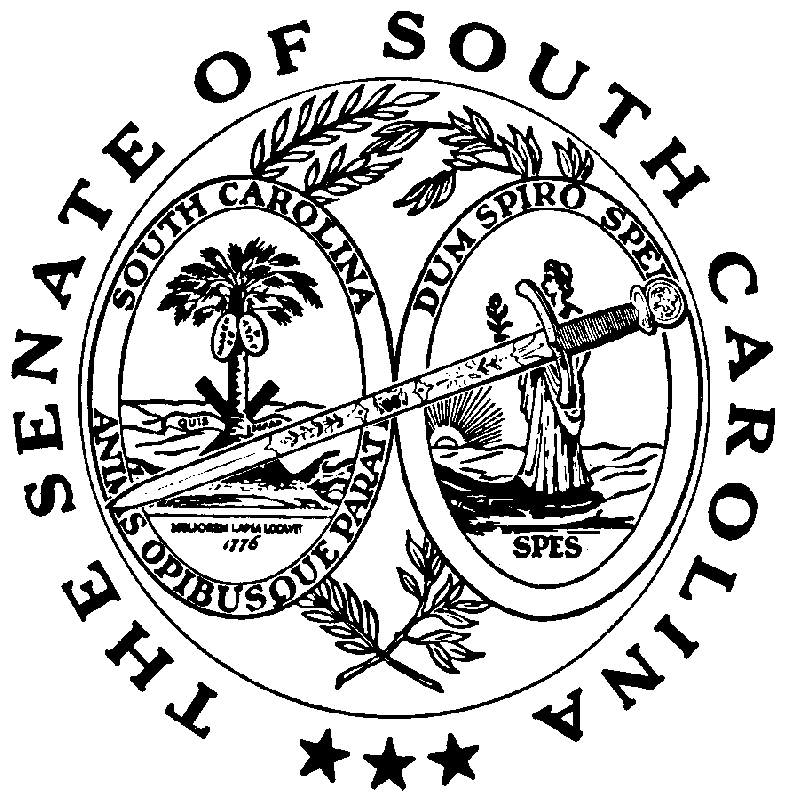 